I.  Proposal LetterAugust 15, 2017Mr. Billy Beard, Staff Officer IIBureau of Fleet ManagementOffice of Purchasing, Travel and Fleet Management701 Woolfolk Building, Suite A501 North West StreetJackson, MS 39201RE: Proposal for Class 060 - Automotive Parts and Equipment Dear Mr. Beard:This is a joint bid submitted on behalf of two of our distribution companies.  These two entities distribute close to $4 Billion a year in automotive and truck replacement parts and tires with related equipment, accessories and service.  The two companies have 100% common ownership and management.  IEH Auto Parts LLC dba Auto Plus Auto Parts (“Auto Plus”) and The Pep Boys – Manny, Moe & Jack (“Pep Boys”) have corporate headquarters located at: 1155 Roberts Blvd, Suite 175 Kennesaw, GA 30144. We have two tax id numbers Auto Plus is 47-3476529 and Pep Boys is 23-0962915.HistoryJune 2015 - Icahn Enterprises L.P. (NASDAQ:IEP) completes its acquisition of substantially all of Uni-Select USA, Inc.’s and Beck/Arnley Worldparts, Inc.’s assets, which supported the U.S. automotive parts distribution business of Uni-Select Inc. The new entity is now IEH Auto Parts LLC d/b/a Auto Plus. About Auto PlusThis transaction included 22 distribution centers and satellite locations, 259 corporately owned stores and over 3,500 Team Members in the United States. Icahn Enterprises L.P. retained the Auto Plus brand name.  Auto Plus’ critical path for achieving its stated business goals includes an aggressive strategic growth plan focused on acquisitions in major markets, acquisitions in markets where Auto Plus currently has a significant footprint, and the development of new “greenfield” facilities. February 2016 – Icahn Enterprises L.P. (“Icahn Enterprises”; NASDAQ:IEP) closed its acquisition of The Pep Boys — Manny, Moe & Jack (“Pep Boys”; NYSE: PBY) in an all-cash transaction for $18.50 per share, or approximately $1.03 billion in aggregate equity value. As a result of the completion of the merger, the common stock of Pep Boys will no longer be listed for trading on the New York Stock Exchange or any other exchange.About Pep BoysSince 1921, Pep Boys has been the nation’s leading automotive aftermarket chain with nearly 20,000 employees. With over 7,500 service bays in over 800 locations in 35 states and Puerto Rico, Pep Boys offers name-brand tires; automotive maintenance and repair; parts and expert advice for the Do-It-Yourselfer; commercial auto parts delivery; and fleet maintenance and repair.About Icahn Enterprises L.P.Icahn Enterprises L.P. (NASDAQ: IEP), a master limited partnership, is a diversified holding company engaged in ten primary business segments: Investment, Automotive, Energy, Metals, Railcar, Gaming, Mining, Food Packaging, Real Estate and Home Fashion.In addition to the Auto Plus and Pep Boys distribution companies, IEP also owns the Federal-Mogul Corporation an innovative and diversified $7.4 Billion global supplier of quality products, trusted brands and creative solutions to manufacturers of automotive, light commercial, heavy-duty and off-highway vehicles.ValuesOur investment strategies align well with our five-year plan to be one of the largest automotive aftermarket companies in the United States, while our values fuel our success…INTEGRITY through accountabilityPASSION for world-class customer servicePRIDE in our commitment to our team and to a clean, safe environment       Business PhilosophyOur philosophy is to listen first, then design a customized solution that addresses many facets of the relationship including price, rebate structures, geographic coverage, value-added services, logistics, training, environmental offerings, etc. Through this approach, we design a holistic program specific to each customer.LongevityIn 1921, four Navy buddies spotted an emerging market for auto supplies stores and pooled $800 to open the first one in Philadelphia, Pennsylvania. Since then, Pep Boys has been ahead of its time in the business world, weathering several economic events to remain one of the most widely known aftermarket auto parts and service brands in the country today.  Auto Plus similarly has a long history.  It is primarily comprised of many large regional Warehouse Distributors and Jobbing Store locations that date back over 100 years.Correspondence regarding this should be directed to:Rick LevyVice President Major AccountsIEH Auto Parts LLC901 North Lenola RoadMoorestown, NJ 08057800-257-7972 ext 4012609-923-2500 cell856-439-5903 faxrlevy@autoplusap.com IEH Auto Parts LLC certifies that neither the vendor nor any potential subcontractors are debarred or suspended or are otherwise excluded from or ineligible for participation in Federal assistance programs.Sincerely,Eric H. LevyEric LevyVice President Major AccountsIEH Auto Parts LLC(800) 257-7972 Ext. 1003rlevy@autoplusap.comII. Price Lists and Product InformationIEH Auto Parts LLC has contracts with the following states:  MA, RI, NY, PA, NJ, DE & MD, in addition to many Cities, Counties and commercial fleet customers.  We would like to extend the State of Mississippi similar pricing to these large volume users.  We have included with our proposal the manufacturer’s list price sheets.  Because the large fleet market has become so competitive, we have found that discounting off of these sheets is much more effective for us. Below is a list of Manufacturers price sheets along with the discounts that we offer off of the List price column.  IEH Auto Parts LLC will hold these discounts firm for the duration of the contract, and apply them to the then current price sheet published by the manufacturer. The copies of all of the current price sheets list the Brand Name, Model or Part Number, Part Description, Packaging information, and Manufacturer’s List Price.  IEH Auto Parts LLC makes this pricing available to all using agencies via our website which allows users to look up parts by application (make, model, and year), interchange other manufacturer’s part numbers to those offered by IEH Auto Parts LLC, see our availability and place orders.  IEH Auto Parts LLC understands that we will be excluded from selling Automotive Batteries, Tires and Tubes, and Vehicle Lifts.III. Length of Price GuaranteePricing shall be firm for a 12-month period. Price increases are not allowed during the term of the contract. IEH Auto Parts LLC understands the State of Mississippi’s desire to have their prices locked in for a year at a time, but because our product offering is over 2.7 Million SKU’s from hundreds of manufacturers, we find this extremely difficult to manage.  What we can and will do is lock in our proposed discounts for the duration of the contract.  If we quote that we will sell Wix filters at 68% off of the manufacturer’s published List Price sheet, we will maintain this discount of 68%.  If Wix were to publish a new List Price sheet, we will sell filters to the State at 68% off of their most recent List Price sheet.IV. Transportation TermsTransportation terms shall be F.O.B. Destination, freight prepaid by the vendor.IEH Auto Parts LLC will be making deliveries via company owned vehicles so additional delivery charges will not apply.  V. Payment Terms and Invoices	List applicable payment terms. MS Code Section 31-7-305(3) allows a state entity to pay invoices within 45 	days without penalty. The State requires the Contractor to submit invoices electronically throughout the 	term of the agreement. Vendor invoices shall be submitted to the state agency using the processes and 	procedures identified by the State. Payments by state agencies using the Statewide Automated Accounting 	System (SAAS) shall be made and remittance information provided electronically as directed by the State. 	These payments shall be deposited into the bank account of the Contractor’s choice. Contractor 	understands and agrees that the State is exempt from the payment of taxes. All payments shall be in 	United States currency.IEH Auto Parts LLC’s payment terms are Net 45 days.  IEH Auto Parts LLC will submit invoices per the States processes and procedures.  We understand that the State is exempt from paying taxes.VI. Distribution	Define how distribution will be made. Distribution is to be made by manufacturer or local distributors. The 	Office of Purchasing and Travel would prefer to have these contracts established with the manufacturer 	with all authorized distributors being listed. This list of all authorized distributors must include their phone 	numbers, addresses and email addresses. It is the manufacturer’s responsibility to keep this list updated 	during the contract period. We will not enter into more than one contract for any single brand.IEH Auto Parts LLC is a wholesale distributor, of many different manufacturers’ brands.  Below is a list of our corporately owned stores as well as Auto Plus Independent Jobber Affiliate Stores where we can insure that the pricing that we quoted above will be strictly adhered to.  In our industry it will be extremely difficult for the manufacturer’s to get all of their distributors throughout the State to agree to one pricing scheme.Please note: It shall be the responsibility of each manufacturer to ensure that your profile is current in our 	procurement system, WebProcure. Current information such as e-mail addresses, contact person, phone 	numbers, etc. must be updated whenever there are any changes to your profile. The website to update 	your profile is http://webprocure.tier.com. If you do not know your user-id or password, contact 	WebProcure at WebProcure_Support@cogsdale.comor 1-800-533-9690. When updating your information, 	please do not create a new profile. Also it shall be the responsibility of the manufacturer to ensure that all 	distributors listed on your distribution list are registered in WebProcure with their current information. If a 	distributor is not registered in WebProcure, they will not be listed in the State’s on-line ordering.IEH Auto Parts LLC’s information is up to date in the State’s WebProcure site.	Minority Vendor Status -Manufacturers should indicate if they or any of the distributors they list are 	considered Minority Vendors. Minority vendor means a business concern that (1) is at least 51% minority-	owned by one or more individuals, or minority business enterprises that are both socially and 	economically disadvantaged, and (2) have its management and daily business controlled by one or more 	such individuals as ascribed under the Minority Business Enterprise Act 57-69 and the Small Business Act 	15 USCS, Section 637(a). MINORITY as used in this provision means a person who is a citizen or lawful 	permanent resident of the United States and who is: Black Americans - racial groups of Africa; Hispanic 	Americans - of Mexican, Puerto Rican, Cuban, Central/South America, Spanish or Portuguese culture or 	origin; Native Americans - origin in any of the original peoples of North America; Asian Pacific Americans -	origins of the Far East, Southeast Asia, the Indian subcontinent; Women. Manufacturers should put a “MV” 	beside their name and/or any of the authorized distributors listed who qualifies under this section.IEH Auto Parts LLC is a large corporation that does not subcontract work.  We do not qualify as a Minority Vendor.VII. E-Verify Compliance	Contractor/Seller represents and warrants that it will ensure its compliance with the Mississippi 	Employment Protection Act, Section 71-11-1 et seq of the Mississippi Code Annotated (Supp 2008), and 	will register and participate in the status verification system for all newly hired employees. The term 	“employee” as used herein means any person that is hired to perform work within the State of Mississippi. 	As used herein, “status verification system” means the Illegal Immigration Reform and Immigration 	Responsibility Act of 1996 that is operated by the United States Department of Homeland Security, also 	known as the E-Verify Program, or any other successor electronic verification system replacing the E-Verify 	Program. Contractor/Seller agrees to maintain records of such compliance and, upon request of the State, 	and approval of the Social Security Administration or Department of Homeland Security, where required, 	to provide a copy of each such verification to the State. Contractor/Seller further represents and warrants 	that any person assigned to perform services hereunder meets the employment eligibility requirements of 	all immigration laws of the State of Mississippi. Contractor/Seller understands and agrees that any breach 	of these warranties may subject Contractor/Seller to the following: (a) termination of this Agreement and 	ineligibility for any state or public contract in Mississippi for up to three (3) years, with notice of such 	cancellation/termination being made public, or (b) the loss of any license, permit, certification or other 	document granted to Contractor/Seller by an agency, department or governmental entity for the right to 	do business in Mississippi for up to one (1) year, or (c) both. In the event of such termination/cancellation, 	Contractor/Seller would also be liable for any additional costs incurred by the State due to contract 	cancellation or loss of license or permit.IEH Auto Parts LLC is registered and participates in the status verification system for all newly hired employees.  Attached is evidence of our E-Verify Program participation.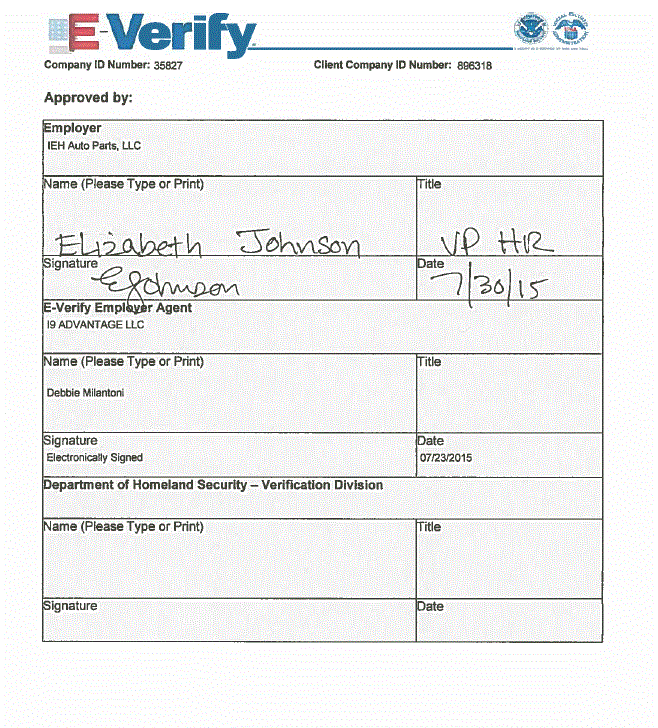 Auto Plus and Pep Boys Stores will maintain the discounts quoted belowfor the life of this contract and apply to the then current list prices.  Auto Plus and Pep Boys Stores reserve the right to sell at more aggressive discounts to meet market conditions and extend our sale and promotional pricing.  Not all brands are available at all stores.Auto Plus and Pep Boys Stores will maintain the discounts quoted belowfor the life of this contract and apply to the then current list prices.  Auto Plus and Pep Boys Stores reserve the right to sell at more aggressive discounts to meet market conditions and extend our sale and promotional pricing.  Not all brands are available at all stores.Auto Plus and Pep Boys Stores will maintain the discounts quoted belowfor the life of this contract and apply to the then current list prices.  Auto Plus and Pep Boys Stores reserve the right to sell at more aggressive discounts to meet market conditions and extend our sale and promotional pricing.  Not all brands are available at all stores.Auto Plus and Pep Boys Stores will maintain the discounts quoted belowfor the life of this contract and apply to the then current list prices.  Auto Plus and Pep Boys Stores reserve the right to sell at more aggressive discounts to meet market conditions and extend our sale and promotional pricing.  Not all brands are available at all stores.PRODUCT LINECATEGORYPRICE COLUMNDISCOUNT4SI180LST-47%A/C000LST-50%A/C001LST-50%A/C002LST-50%A/C003LST-50%A/C005LST-50%A/C010LST-50%A/C011LST-50%A/C012LST-50%A/C013LST-50%A/C014LST-50%A/C020LST-50%A/C021LST-50%A/C022LST-50%A/C040LST-50%A/C050LST-50%A/C060LST-50%A-1000LST-50%A-1010LST-50%A-1011LST-50%A-1014LST-50%A-1020LST-50%A-1021LST-50%A-1022LST-50%A-1030LST-50%A-1031LST-50%A-1032LST-50%A-1033LST-50%A-1034LST-50%A-1035LST-50%A-1040LST-50%A-1050LST-50%A-1060LST-50%A-1061LST-50%A-1062LST-50%A-1063LST-50%A-1070LST-50%A-1080LST-50%A-1090LST-50%A-1091LST-50%A-1093LST-50%A-1095LST-50%A-1096LST-50%A-1100LST-50%A-1101LST-50%A-1102LST-50%A-1110LST-50%A-1120LST-50%A-1130LST-50%A-1140LST-50%A-1150LST-50%A-1160LST-50%A-1170LST-50%A-1250LST-50%A1S180LST-50%A1S190LST-50%A1S191LST-50%A1S200LST-50%A1S210LST-50%A1S220LST-50%A1S230LST-50%A1S240LST-50%A1S241LST-50%A1S242LST-50%A1S243LST-50%A1S244LST-50%A1S245LST-50%A1S246LST-50%A1S247LST-50%A1V132LST-47%AAC124LST-47%AAL178LST-40%AAM131LST-47%AAP129LST-47%AAR000LST-40%ABG000LST-40%ABM000LST-40%ABP000LST-40%ABR000LST-40%ABS000LST-50%ABS010LST-50%ABS020LST-50%ABS030LST-50%ACE95LST-47%ACI000LST-40%ACS141LST-47%ACT26LST-47%ACW69LST-47%ADM000LST-50%ADM001LST-50%ADM010LST-50%ADM020LST-50%ADO000LST-40%ADR000LST-50%ADR010LST-50%ADT000LST-40%ADV000LST-40%AEC000LST-50%AEC001LST-50%AEE000LST-40%AEF000LST-40%AEF001LST-40%AEF002LST-40%AEF003LST-40%AEF010LST-40%AEF011LST-40%AEF012LST-40%AEF013LST-40%AEF014LST-40%AEF015LST-40%AEF020LST-40%AEF021LST-40%AEF022LST-40%AEF023LST-40%AEN000LST-40%AEN001LST-40%AEO000LST-40%AER000LST-40%AEW000LST-50%AEW001LST-50%AEW002LST-50%AEX31LST-47%AFC000LST-40%AFC001LST-40%AFC002LST-40%AFF000LST-40%AFI000LST-40%AFI001LST-40%AFI010LST-40%AFL000LST-40%AFM000LST-40%AFS000LST-40%AFS010LST-50%AFS020LST-40%AFS030LST-40%AFT81LST-47%AGK82LST-47%AGL232LST-47%AGS000LST-50%AGS001LST-50%AGS002LST-50%AGS003LST-50%AGS004LST-50%AGS005LST-50%AGS006LST-50%AGS007LST-50%AGX128LST-47%AHB39LST-40%AHM47LST-47%AID95LST-47%AII127LST-47%AIP000LST-40%AIR000LST-50%AIR010LST-50%AIR011LST-50%AIR012LST-50%AIR013LST-50%AIR020LST-50%AIR021LST-50%AKD154LST-47%AKE154LST-47%AKF154LST-47%AKN000LST-40%ALB68LST-47%ALC000LST-40%ALD000LST-40%ALE000LST-40%ALF000LST-40%ALI000LST-40%ALK000LST-40%ALL000LST-40%ALS69LST-47%ALT000LST-40%ALX149LST-47%AMA000LST-40%AMA001LST-40%AMA002LST-40%AMA003LST-40%AMA004LST-40%AMC000LST-40%AMD132LST-47%AMG000LST-40%AML000LST-40%AMM000LST-40%AMM001LST-40%AMM002LST-40%AMN000LST-40%AMP89LST-47%AMS000LST-45%AMS010LST-45%AMS020LST-45%AMS030LST-45%AMS040LST-45%AMT000LST-40%AMX000LST-40%AMZ000LST-40%ANC000LST-60%ANC001LST-60%ANC002LST-60%ANC003LST-60%ANC010LST-60%ANC020LST-60%ANC030LST-60%ANC040LST-60%ANC050LST-60%ANC060LST-60%ANC070LST-60%ANC080LST-60%AND226LST-47%ANL95LST-47%ANR126LST-47%ANS000LST-40%ANZ85LST-47%AOA104LST-47%AOD115LST-47%AOH115LST-47%AOM000LST-40%AOX115LST-47%APA000LST-40%APH39LST-40%APP000LST-40%APR000LST-40%APU000LST-50%APX000LST-40%AQU000LST-40%ARA152LST-47%ARD000LST-40%ARI000LST-40%ARI010LST-40%ARI011LST-40%ARM000LST-40%ARN000LST-40%ARR000LST-50%ARS000LST-50%ARS010LST-40%ARS020LST-40%ART000LST-40%ARW000LST-40%ASE000LST-40%ASP132LST-47%ASR000LST-40%ASS000LST-50%ASU000LST-50%ASW000LST-50%ASW001LST-50%ASW002LST-50%ASW003LST-50%ASW004LST-50%ASW010LST-50%ASW011LST-50%ASW012LST-50%ASY126LST-47%ATB115LST-47%ATD000LST-40%ATF000LST-40%ATL126LST-47%ATN000LST-40%ATO000LST-40%ATP000LST-40%ATP001LST-40%ATP002LST-40%ATP003LST-40%ATP004LST-40%ATP010LST-40%ATP011LST-40%ATP012LST-40%ATP013LST-40%ATP014LST-40%ATP015LST-40%ATR129LST-47%ATS000LST-40%ATT126LST-47%ATV000LST-40%AUP000LST-60%AUP001LST-60%AUP002LST-60%AUP003LST-60%AUP005LST-60%AUP006LST-60%AUP007LST-60%AUP008LST-60%AUP010LST-50%AUR000LST-40%AUS000LST-40%AUS001LST-40%AUS002LST-40%AUS003LST-40%AUV000LST-40%AUV001LST-40%AVB000LST-50%AVS000LST-40%AVT000LST-40%AWM213LST-47%AWP000LST-50%AWP010LST-50%AWP020LST-50%AXA000LST-40%AXA010LST-40%AXB000LST-55%AXB001LST-55%AXB002LST-55%AXB003LST-55%AXB004LST-55%AXB005LST-55%AXC000LST-50%AXF000LST-50%AXF001LST-50%AXF002LST-50%AXF003LST-50%AXF004LST-50%AXO000LST-50%AXO001LST-50%AXO002LST-50%AXO003LST-50%AXO010LST-50%AXS65LST-47%AYO146LST-47%B&S000LST-40%BA1154LST-47%BAA116LST-47%BAC000LST-50%BAD000LST-40%BAD001LST-40%BAE000LST-40%BAE001LST-40%BAE002LST-40%BAF000LST-40%BAF010LST-40%BAF020LST-40%BAF030LST-40%BAF040LST-40%BAF050LST-40%BAF060LST-40%BAF070LST-40%BAF080LST-40%BAF090LST-40%BAF100LST-40%BAF110LST-40%BAF120LST-40%BAF130LST-40%BAF140LST-40%BAF150LST-40%BAF160LST-40%BAF170LST-40%BAF180LST-40%BAF181LST-40%BAF182LST-40%BAF190LST-40%BAF200LST-40%BAF210LST-40%BAF220LST-40%BAF250LST-40%BAF260LST-40%BAF270LST-40%BAF280LST-40%BAF290LST-40%BAF300LST-40%BAF400LST-40%BAL000LST-40%BAN000LST-50%BAN010LST-50%BAN020LST-50%BAN040LST-50%BAP113LST-47%BAR000LST-40%BAR001LST-40%BAR002LST-40%BAR003LST-40%BAR004LST-40%BAR005LST-40%BAR006LST-40%BAR007LST-40%BAS103LST-47%BAU134LST-47%BAV168LST-47%BAW000LST-50%BAW001LST-50%BAW002LST-50%BAY000LST-40%BAY001LST-40%BAY002LST-40%BBB000LST-50%BBB001LST-50%BBB002LST-50%BBB003LST-50%BBB004LST-50%BBB005LST-50%BBB010LST-50%BBK68LST-47%BBZ11LST-47%BCA000LST-55%BCA001LST-55%BCA010LST-55%BCA020LST-55%BCI139LST-47%BCK000LST-40%BDC136LST-47%BDK23LST-47%BDL000LST-40%BDS000LST-40%BDT000LST-40%BDV176LST-40%BDX000LST-40%BEG116LST-47%BEN000LST-50%BEN001LST-50%BEN002LST-50%BEN003LST-50%BEN004LST-50%BEN005LST-50%BEN010LST-50%BEN020LST-50%BEN030LST-50%BEN040LST-50%BEN050LST-50%BEN070LST-50%BEN080LST-50%BEN081LST-50%BEN090LST-50%BEO112LST-47%BEQ000LST-40%BEQ010LST-40%BER000LST-40%BFI113LST-47%BFL000LST-40%BFO6LST-47%BHC73LST-47%BHT000LST-40%BIO132LST-47%BIP000LST-40%BJI195LST-47%BJO139LST-47%BKE132LST-47%BKG129LST-47%BKI132LST-47%BKL126LST-47%BKN126LST-47%BKS000LST-40%BKT9LST-47%BLA000LST-40%BLE000LST-40%BLF5LST-47%BLG24LST-47%BLI000LST-40%BLI001LST-40%BLJ113LST-47%BLL94LST-47%BLN104LST-47%BLY5LST-47%BMB000LST-40%BME130LST-47%BMF176LST-40%BMR68LST-47%BND000LST-40%BNM000LST-40%BOD000LST-40%BOI132LST-47%BOM174LST-47%BON000LST-40%BON001LST-40%BON002LST-40%BON003LST-40%BOP149LST-47%BOR14LST-47%BOS000LST-50%BOS001LST-50%BOS002LST-50%BOS003LST-50%BOS004LST-50%BOS005LST-50%BPL000LST-50%BPS211LST-47%BRA000LST-40%BRK000LST-50%BRK001LST-50%BRM176LST-40%BSC141LST-47%BSE000LST-40%BSE001LST-40%BSE003LST-40%BSE004LST-40%BSE005LST-40%BSE006LST-40%BSE007LST-40%BSE009LST-40%BSF154LST-47%BSH141LST-47%BSK153LST-47%BSL000LST-50%BSL010LST-50%BSS211LST-47%BTG24LST-47%BTL81LST-47%BTN104LST-47%BTP174LST-47%BUB62LST-47%BUC149LST-47%BUD000LST-40%BUF000LST-40%BUS000LST-40%BUS001LST-40%BUS002LST-40%BUY000LST-40%BWD000LST-50%BWD010LST-50%BWD020LST-50%BWD030LST-50%BWD040LST-50%BWD050LST-50%BWD070LST-50%BYY211LST-47%BZM000LST-50%BZM001LST-50%CAA20LST-47%CAB000LST-40%CAC000LST-40%CAG000LST-40%CAH000LST-40%CAL000LST-50%CAM000LST-50%CAM010LST-50%CAP000LST-40%CAP004LST-40%CAP005LST-40%CAP006LST-40%CAR000LST-50%CAR001LST-50%CAR002LST-50%CAR003LST-50%CAR004LST-50%CAR030LST-50%CAS000LST-40%CAS010LST-40%CAS011LST-40%CAS012LST-40%CAS030LST-40%CAS031LST-40%CAT000LST-40%CAX39LST-40%CBG91LST-47%CBI000LST-40%CBK121LST-47%CBP000LST-50%CBR81LST-47%CCE180LST-47%CCI000LST-40%CCL000LST-40%CCO000LST-40%CCW149LST-47%CDN16LST-47%CDS000LST-40%CEC000LST-40%CEK136LST-47%CEN000LST-50%CEN001LST-50%CEN010LST-50%CEN030LST-50%CEN040LST-50%CEN050LST-50%CEN060LST-50%CEN070LST-50%CFR000LST-40%CGB116LST-47%CGO000LST-40%CGO001LST-40%C-H000LST-40%CHD000LST-40%CHE000LST-40%CHF000LST-40%CHF001LST-40%CHF002LST-40%CHF003LST-40%CHF004LST-40%CHF005LST-40%CHF006LST-40%CHF007LST-40%CHF008LST-40%CHG000LST-40%CHH000LST-40%CHI010LST-40%CHL000LST-40%CHM21LST-47%CHR000LST-40%CIG116LST-47%CIP000LST-50%CIS141LST-47%CIZ143LST-47%CLC000LST-40%CLE195LST-47%CLO000LST-50%CLO001LST-50%CLO002LST-50%CLO003LST-50%CLP000LST-40%CLR000LST-40%CLS000LST-40%CLX149LST-47%CMC000LST-40%CME000LST-40%CMG000LST-40%CMH115LST-47%CNT000LST-50%CNT010LST-50%CNT020LST-50%COA159LST-47%COC000LST-40%COL000LST-50%COL001LST-50%COL002LST-50%CON000LST-50%CON001LST-50%CON002LST-50%CON003LST-50%CON010LST-50%CON020LST-50%COR000LST-50%COU81LST-47%COV000LST-40%COW000LST-40%CPT000LST-40%CPT010LST-40%CPW000LST-50%CRA000LST-40%CRC000LST-40%CRC020LST-40%CRC030LST-40%CRE000LST-50%CRE001LST-50%CRI000LST-40%CRL116LST-47%CRP38LST-47%CRT000LST-40%CRU000LST-40%CSB119LST-47%CSC000LST-40%CSE000LST-40%CSG127LST-47%CSP000LST-50%CSP001LST-50%CSP002LST-50%CSP003LST-50%CSP004LST-50%CSP005LST-50%CSP006LST-50%CSP007LST-50%CSP008LST-50%CSP009LST-50%CSP010LST-50%CSP020LST-50%CST000LST-40%CST001LST-40%CST002LST-40%CSW130LST-47%CSX128LST-47%CSY11LST-47%CTA000LST-40%CTB21LST-47%CTC000LST-40%CTD155LST-47%CTL000LST-40%CTO50LST-47%CTP000LST-40%CTT188LST-47%CTU67LST-47%CTY000LST-40%CUA000LST-40%CUD120LST-47%CUM000LST-40%CUR000LST-40%CUR001LST-40%CUS000LST-40%CUT000LST-50%CUV104LST-47%CWI000LST-50%CXA000LST-50%CXA001LST-50%CXA002LST-50%CXA003LST-50%CXA004LST-50%CXA010LST-50%CXA011LST-50%CXA012LST-50%CXA013LST-50%CXA014LST-50%CXD000LST-50%CXD001LST-50%CXD002LST-50%CXD003LST-50%CXD004LST-50%CXI000LST-50%CXI001LST-50%CXI002LST-50%CXM000LST-50%CXP000LST-50%CXP001LST-50%CXP002LST-50%CXP003LST-50%CXP004LST-50%CXP005LST-50%CXP006LST-50%CXP007LST-50%CYB28LST-47%CYC000LST-40%CYC010LST-40%CYX140LST-47%CZC140LST-47%DA016LST-47%DAA120LST-47%DAB17LST-47%DAC232LST-47%DAF108LST-47%DAG000LST-40%DAG001LST-40%DAG002LST-40%DAY000LST-60%DAY001LST-60%DAY002LST-60%DAY004LST-60%DAY005LST-60%DAY006LST-60%DAY007LST-60%DAY008LST-60%DAY009LST-60%DAY010LST-60%DAY011LST-60%DAY020LST-60%DAY030LST-60%DAY031LST-60%DAY032LST-60%DAY033LST-60%DAY034LST-60%DAY040LST-60%DAY041LST-60%DAY060LST-60%DBT00LST-40%DCE68LST-47%DCQ138LST-47%DCS154LST-47%DCT17LST-47%DDA000LST-40%DDD166LST-47%DDG80LST-47%DDR000LST-50%DDR010LST-50%DEC180LST-47%DEK000LST-50%DEL000LST-50%DEL010LST-50%DEL030LST-50%DEL040LST-50%DEL050LST-50%DEL060LST-50%DEL061LST-50%DEL062LST-50%DEL063LST-50%DEL064LST-50%DEL070LST-50%DEL071LST-50%DEL080LST-50%DEL081LST-50%DEL090LST-50%DEL100LST-50%DEL101LST-50%DEL102LST-50%DEL110LST-50%DEL111LST-50%DEL120LST-50%DEL130LST-50%DEL131LST-50%DEL132LST-50%DEL133LST-50%DEL134LST-50%DEL135LST-50%DEL136LST-50%DEL137LST-50%DEL138LST-50%DEL139LST-50%DEL140LST-50%DEL141LST-50%DEL142LST-50%DEL143LST-50%DEL150LST-50%DEL160LST-50%DEL161LST-50%DEL162LST-50%DEL163LST-50%DEL164LST-50%DEL165LST-50%DEL166LST-50%DEL167LST-50%DEL168LST-50%DEL169LST-50%DEL170LST-50%DEL180LST-50%DEL190LST-50%DEL194LST-50%DEL198LST-50%DEL200LST-50%DEL210LST-50%DEL230LST-50%DEL240LST-50%DEL250LST-50%DEL260LST-50%DEL270LST-50%DEL280LST-50%DEL290LST-50%DEL300LST-50%DEL310LST-50%DEL320LST-50%DEV000LST-40%DEV001LST-40%DEV002LST-40%DEV003LST-40%DEZ000LST-40%DFA58LST-47%DFB000LST-50%DFB001LST-50%DFU175LST-47%DGL104LST-47%DGS149LST-47%DIC000LST-40%DIC010LST-40%DIC020LST-40%DIE68LST-47%DIG198LST-47%DIL232LST-47%DIO132LST-47%DIP17LST-47%DIR000LST-40%DIV138LST-47%DIX000LST-50%DIX001LST-50%DIX002LST-50%DKG31LST-47%DMB132LST-47%DMR79LST-47%DNO112LST-47%DOR000LST-50%DOR001LST-50%DOR002LST-50%DOR003LST-50%DOR004LST-50%DOR005LST-50%DOR006LST-50%DOR007LST-50%DPH000LST-50%DPH001LST-50%DPH002LST-50%DPH003LST-50%DPH004LST-50%DPH005LST-50%DPH006LST-50%DPH007LST-50%DPH008LST-50%DPH009LST-50%DPL000LST-40%DPT000LST-40%DPT010LST-40%DPT020LST-40%DPT030LST-40%DPT040LST-40%DPT050LST-40%DPT060LST-40%DPT070LST-40%DPT071LST-40%DPT072LST-40%DPT073LST-40%DPT080LST-40%DPT081LST-40%DPT082LST-40%DPT090LST-40%DPT100LST-40%DPT101LST-40%DPT102LST-40%DPT110LST-40%DPT120LST-40%DPT130LST-40%DPT131LST-40%DPT132LST-40%DPT133LST-40%DPT134LST-40%DPT135LST-40%DPT140LST-40%DPT150LST-40%DPT160LST-40%DPT170LST-40%DPT180LST-40%DPT181LST-40%DPT182LST-40%DPT190LST-40%DPT200LST-40%DPT201LST-40%DPT210LST-40%DPT211LST-40%DPT212LST-40%DPT220LST-40%DPT230LST-40%DPT240LST-40%DPT241LST-40%DPT250LST-40%DPT251LST-40%DPT252LST-40%DPT260LST-40%DPT261LST-40%DPT270LST-40%DPT271LST-40%DPT280LST-40%DPT290LST-40%DPT300LST-40%DPT301LST-40%DPT302LST-40%DPT303LST-40%DPT320LST-40%DPT321LST-40%DPT322LST-40%DPT330LST-40%DPT331LST-40%DPU2LST-47%DRI000LST-40%DRJ28LST-47%DRR050LST-50%DRR051LST-50%DRR052LST-50%DRT128LST-47%DRV000LST-40%DRW000LST-40%DSP000LST-40%DST39LST-40%DSU114LST-47%DTB17LST-47%DUH130LST-47%DUR000LST-40%DVQ000LST-40%DYE137LST-47%DYN000LST-50%DYT000LST-40%E1G000LST-40%E3S141LST-47%EAG000LST-40%EAM89LST-47%EAP10LST-47%EBP154LST-47%EBR153LST-47%ECA104LST-47%ECC000LST-40%ECK000LST-40%EDE000LST-50%EDE001LST-50%EDE010LST-50%EDE011LST-50%EDE030LST-50%EDG70LST-47%EDL000LST-40%EDV30LST-47%EE1000LST-40%EED18LST-47%EET67LST-47%EHT81LST-47%EIB72LST-47%EIK000LST-40%EKC000LST-40%EKP50LST-47%ELG000LST-40%ELI000LST-40%ELS33LST-40%EMC175LST-47%EMI000LST-50%EMN60LST-47%EMS000LST-40%EN939LST-40%ENC000LST-40%ENS000LST-40%EOH000LST-50%EOT33LST-40%E-P000LST-40%EPM000LST-50%EPY000LST-40%EQA26LST-47%EQI70LST-47%EQP000LST-40%EQP001LST-40%EQP002LST-40%EQQ000LST-40%ERI000LST-40%ESB139LST-47%ESH68LST-47%ESI000LST-40%ESK141LST-47%ESM72LST-47%ESP72LST-47%EST180LST-47%ESU72LST-47%ETW000LST-40%EUC000LST-50%EVC000LST-50%EVP107LST-47%EWC160LST-47%EXI000LST-60%EXI001LST-60%EXI002LST-60%EXI003LST-60%EXI004LST-60%EXI005LST-60%EXR000LST-50%EXT000LST-40%EXX000LST-40%EXX010LST-40%EYE211LST-47%EZM000LST-40%EZM001LST-40%EZM002LST-40%EZR000LST-40%F/S000LST-50%F/S001LST-50%F/S002LST-50%F/S003LST-50%F/S004LST-50%F/S005LST-50%F/S006LST-50%F/S007LST-50%F/S008LST-50%F/S010LST-50%F/S020LST-50%F/S030LST-50%F3B7LST-47%FAN36LST-47%FAP000LST-40%FAR000LST-40%FAS000LST-40%FBL000LST-40%FCC124LST-47%FCM119LST-47%FDT000LST-40%FEA68LST-47%FEL000LST-45%FEL001LST-45%FEL002LST-45%FEL003LST-45%FEL004LST-45%FEL005LST-45%FEL006LST-45%FEL010LST-45%FEL020LST-45%FEL021LST-45%FEL022LST-45%FEL023LST-45%FEL024LST-45%FEL025LST-45%FEL026LST-45%FEL027LST-45%FEL028LST-45%FEL029LST-45%FEL030LST-45%FEL031LST-45%FEO19LST-47%FER000LST-50%FER001LST-50%FEX39LST-40%FFF67LST-47%FFX33LST-40%FGX149LST-47%FIG155LST-47%FIL000LST-40%FIN000LST-50%FIN001LST-50%FIN010LST-50%FIR000LST-40%FJC000LST-50%FKY80LST-47%FLA000LST-40%FLF61LST-47%FLG000LST-50%FLN000LST-40%FLO000LST-40%FLT000LST-40%FLX000LST-40%FLY201LST-47%FLZ000LST-40%FMG010LST-50%FMG011LST-50%FMG060LST-50%FMO000LST-50%FMO001LST-50%FMO002LST-50%FMO003LST-50%FMO004LST-50%FMO005LST-50%FMO006LST-50%FMS000LST-40%FMS001LST-40%FMS002LST-40%FNS000LST-40%FNS010LST-40%FNS020LST-40%FNS030LST-40%FNS040LST-40%FNS050LST-40%FNS070LST-40%FNS080LST-40%FNS120LST-40%FNS130LST-40%FNS140LST-40%FNS150LST-40%FNS170LST-40%FNS180LST-40%FNS190LST-40%FNS210LST-40%FNS220LST-40%FNS230LST-40%FNS240LST-40%FNS270LST-40%FNS280LST-40%FNS300LST-40%FNS310LST-40%FNS320LST-40%FNS330LST-40%FNS340LST-40%FNS350LST-40%FNS360LST-40%FNS370LST-40%FNS380LST-40%FNS390LST-40%FNS410LST-40%FNS430LST-40%FNS440LST-40%FNS450LST-40%FNS460LST-40%FNS470LST-40%FNS480LST-40%FNS490LST-40%FNS500LST-40%FNS510LST-40%FNS520LST-40%FNS530LST-40%FNS540LST-40%FNS550LST-40%FNS560LST-40%FNS570LST-40%FNS580LST-40%FNS590LST-40%FNS600LST-40%FNS610LST-40%FNS620LST-40%FNS660LST-40%FNS670LST-40%FNS680LST-40%FNS690LST-40%FNS700LST-40%FNS720LST-40%FNS730LST-40%FNS740LST-40%FNS750LST-40%FNS760LST-40%FNS770LST-40%FNS780LST-40%FNS790LST-40%FNS800LST-40%FNS810LST-40%FNS820LST-40%FNS830LST-40%FNS840LST-40%FNS850LST-40%FNS860LST-40%FNS870LST-40%FNS890LST-40%FNS900LST-40%FON000LST-40%FOR000LST-40%FOR010LST-40%FOX000LST-40%FPC000LST-40%FPD000LST-50%FPG24LST-47%FPP000LST-50%FRA000LST-65%FRA001LST-65%FRA002LST-65%FRA003LST-65%FRA004LST-65%FRA005LST-65%FRA006LST-65%FRA007LST-65%FRA008LST-65%FRA009LST-65%FRA010LST-65%FRA011LST-65%FRA015LST-65%FRA017LST-65%FRA018LST-65%FRE000LST-40%FRE001LST-40%FRF6LST-47%FRH107LST-47%FRK000LST-40%FRL000LST-40%FRO000LST-40%FRS6LST-47%FSB107LST-47%FSD107LST-47%FSE107LST-47%FSF107LST-47%FSK000LST-40%FSM107LST-47%FSO107LST-47%FSR107LST-47%FST20LST-47%FSV107LST-47%FSY107LST-47%FTG6LST-47%FTJ47LST-47%FUT000LST-50%FWF198LST-47%FWX137LST-47%GAB000LST-50%GAB001LST-50%GAB002LST-50%GAB003LST-50%GAB004LST-50%GAB005LST-50%GAB006LST-50%GAB007LST-50%GAL000LST-40%GAT000LST-60%GAT001LST-60%GAT002LST-60%GAT004LST-60%GAT005LST-60%GAT006LST-60%GAT007LST-60%GAT008LST-60%GAT009LST-60%GAT010LST-60%GAT011LST-60%GAT012LST-60%GAT020LST-60%GAT021LST-60%GAT022LST-60%GAT030LST-60%GAT040LST-50%GAT041LST-50%GAT042LST-50%GAT043LST-50%GAT050LST-60%GAT060LST-60%GAT070LST-60%GAT080LST-60%GAT090LST-60%GBR000LST-40%GCC10LST-47%GDC149LST-47%GDY000LST-60%GDY001LST-60%GDY002LST-60%GDY003LST-60%GDY004LST-60%GDY005LST-60%GDY006LST-60%GDY007LST-60%GDY008LST-60%GDY010LST-60%GEC176LST-40%GEL000LST-60%GEL001LST-60%GEN000LST-50%GER000LST-40%GFI000LST-40%GGI39LST-40%GGU33LST-40%GIL000LST-40%GIM60LST-47%GKI000LST-40%GKI001LST-40%GKI002LST-40%GKI003LST-40%GKI004LST-40%GLI000LST-40%GLO000LST-40%GLT35LST-47%GMB000LST-50%GMU134LST-47%GNK7LST-47%GNO000LST-50%GOI40LST-47%GOJ000LST-40%GOJ001LST-40%GOJ002LST-40%GOL000LST-40%GOL001LST-40%GOO000LST-40%GOR000LST-40%GPI000LST-40%GPP2LST-47%GRA000LST-40%GRD000LST-40%GRG170LST-47%GRL000LST-40%GRO000LST-50%GRO010LST-50%GRP000LST-40%GRT28LST-47%GRV000LST-40%GSP000LST-40%GSW167LST-47%GTL000LST-40%GTM000LST-40%GUM000LST-40%GUM001LST-40%GUN000LST-40%GWL176LST-40%HAC27LST-47%HAD000LST-40%HAD001LST-40%HAS000LST-60%HAS001LST-60%HAS002LST-60%HAS003LST-60%HAS005LST-60%HAS010LST-60%HAS011LST-60%HAS012LST-60%HAS013LST-60%HAS014LST-60%HAS015LST-60%HAS020LST-60%HAV000LST-40%HAY000LST-40%HAY001LST-40%HBL40LST-47%HCL000LST-40%HDP000LST-50%HDX000LST-40%HEC27LST-47%HEF27LST-47%HEI000LST-40%HEL000LST-40%HEL001LST-40%HEL002LST-40%HEN000LST-40%HER000LST-40%HEX000LST-40%HFC104LST-47%HFF27LST-47%HGI30LST-47%HGL000LST-40%HHH209LST-47%HIG000LST-40%HLT76LST-47%HMU180LST-47%HOB68LST-47%HOC27LST-47%HOD000LST-40%HOF68LST-47%HOK001LST-40%HOL000LST-40%HOM000LST-40%HON000LST-40%HOP000LST-40%HOP010LST-40%HOP020LST-40%HOP030LST-40%HOT000LST-40%HPW87LST-47%HPY209LST-47%HRI68LST-47%HRP000LST-40%HSM000LST-40%HSS000LST-40%HTC188LST-47%HUB000LST-40%HUT000LST-40%HVS000LST-40%HYG000LST-50%HYM21LST-47%HYP000LST-40%IBL23LST-47%IDE13LST-47%IDF13LST-47%IDL000LST-50%IDL001LST-50%IDL002LST-50%IDM214LST-47%IGB176LST-40%IHC000LST-40%ILL2LST-47%ILS50LST-47%IMC000LST-50%IMC001LST-50%IMS29LST-47%INC2LST-47%IND60LST-47%INE198LST-47%INF81LST-47%ING000LST-40%INP214LST-47%INT000LST-50%INT001LST-50%INW000LST-50%INW001LST-50%INW002LST-50%INW003LST-50%INW010LST-50%INW011LST-50%INW012LST-50%INW013LST-50%INW014LST-50%INW015LST-50%IOA104LST-47%IOC180LST-47%IPW000LST-40%ISB000LST-50%ISN198LST-47%ITB000LST-40%ITP81LST-47%ITY103LST-47%ITZ149LST-47%JAS40LST-47%JBW000LST-40%JCH166LST-47%JDG209LST-47%JDR000LST-40%JEM104LST-47%JEN000LST-40%JFS214LST-47%JKC000LST-40%JLM155LST-47%JOE000LST-40%JOH000LST-40%JON000LST-40%JSP220LST-47%JVC103LST-47%K/W000LST-40%KAL000LST-40%KAL001LST-40%KAL002LST-40%KAL003LST-40%KAO68LST-47%KAT000LST-40%KAW000LST-40%KBI000LST-40%KDT000LST-50%KDT001LST-50%KDT002LST-50%KEN000LST-40%KEN001LST-40%KEN002LST-40%KEP000LST-40%KES000LST-40%KEX000LST-50%KEX001LST-50%KHN149LST-47%KID000LST-40%KKL000LST-40%KLD000LST-40%KLS000LST-40%KLS010LST-40%KNG000LST-50%KNG001LST-50%KNN000LST-40%KOH000LST-40%KOH010LST-40%KON000LST-40%KRA000LST-40%KRB28LST-47%KRY000LST-40%KSE000LST-40%KSI47LST-47%KTI000LST-40%KTI010LST-40%KTO220LST-47%KUS000LST-40%KWD103LST-47%KYB000LST-50%KYQ93LST-47%KYS5LST-47%LAI000LST-40%LAR5LST-47%LAU181LST-47%LAW59LST-47%LBE000LST-40%LBF000LST-40%LBM89LST-47%LBR000LST-40%LCH000LST-40%LCI35LST-47%LCK73LST-47%LCR000LST-40%LEA000LST-40%LEB5LST-47%LEE000LST-50%LEG000LST-40%LEK170LST-47%LEO139LST-47%LER116LST-47%LES000LST-40%LEX000LST-40%LFB90LST-47%LGP000LST-40%LIF000LST-40%LIG000LST-40%LIN000LST-50%LIN010LST-50%LIN020LST-50%LIN030LST-50%LIQ000LST-40%LIS000LST-50%LIS001LST-50%LIS002LST-50%LIS003LST-50%LIT000LST-40%LKC126LST-47%LKH72LST-47%LKM112LST-47%LKS72LST-47%LKU72LST-47%LKY31LST-47%LLA2LST-47%LLK2LST-47%LLR000LST-40%LNS204LST-47%LOA000LST-40%LOC14LST-47%LOP140LST-47%LOT28LST-47%LPS000LST-40%LRR000LST-40%LTT149LST-47%LUB000LST-40%LUC000LST-40%LUC010LST-40%LUE126LST-47%LUG126LST-47%LUJ126LST-47%LUK126LST-47%LUN5LST-47%LUP000LST-40%LYN10LST-47%LYP10LST-47%MAA113LST-47%MAB000LST-40%MAC000LST-40%MAL000LST-40%MAM136LST-47%MAR000LST-40%MAR001LST-40%MAR002LST-40%MAR003LST-40%MAS000LST-40%MAX199LST-47%MBG104LST-47%MBO140LST-47%MCG5LST-47%MCI180LST-47%MCK000LST-40%MCT000LST-40%MEB102LST-47%MEE000LST-40%MEG000LST-40%MEJ115LST-47%MEL000LST-40%MEL010LST-40%MEO115LST-47%MER000LST-40%MER001LST-40%MET115LST-47%MEV000LST-50%MEV001LST-50%MEV002LST-50%MEV010LST-50%MEY000LST-40%MFA35LST-47%MFC000LST-40%MFO6LST-47%MFS79LST-47%MFX174LST-47%MGG136LST-47%MGH136LST-47%MGN68LST-47%MGS000LST-40%MGS001LST-40%MGW136LST-47%MHA180LST-47%MHU68LST-47%MHV68LST-47%MIC000LST-50%MID2LST-47%MII4LST-47%MIL000LST-50%MIR000LST-40%MIR001LST-40%MIS68LST-47%MIT180LST-47%MIW000LST-40%MKF68LST-47%MKG68LST-47%MKI68LST-47%MKJ68LST-47%MKM68LST-47%MKN68LST-47%MKO68LST-47%MKP68LST-47%MKT000LST-40%MLI176LST-40%MLS000LST-40%MLX149LST-47%MLY5LST-47%MMM000LST-40%MMM001LST-40%MMM002LST-40%MMM003LST-40%MMM004LST-40%MMM005LST-40%MMM010LST-40%MMM011LST-40%MMM012LST-40%MMM013LST-40%MMM014LST-40%MMM015LST-40%MMM016LST-40%MMM017LST-40%MMM018LST-40%MMM019LST-40%MMM020LST-40%MMM021LST-40%MMM022LST-40%MMM023LST-40%MMM024LST-40%MMM025LST-40%MMM026LST-40%MMM027LST-40%MMM030LST-40%MMM031LST-40%MMM032LST-40%MMM033LST-40%MMM034LST-40%MMM035LST-40%MMM040LST-40%MMM041LST-40%MMM042LST-40%MMM043LST-40%MMM044LST-40%MMM045LST-40%MMM050LST-40%MMM051LST-40%MMM052LST-40%MMM053LST-40%MMM054LST-40%MMM055LST-40%MMM056LST-40%MMM057LST-40%MMM058LST-40%MMM059LST-40%MMM060LST-40%MMM061LST-40%MMM062LST-40%MMM063LST-40%MMM064LST-40%MMM070LST-40%MMM071LST-40%MMM072LST-40%MMM073LST-40%MMM074LST-40%MMM075LST-40%MMM080LST-40%MMM081LST-40%MMM082LST-40%MMM083LST-40%MMM084LST-40%MMM085LST-40%MMM086LST-40%MMM087LST-40%MMM088LST-40%MMM090LST-40%MMM091LST-40%MMM092LST-40%MMM093LST-40%MMM094LST-40%MMM095LST-40%MMM096LST-40%MMM097LST-40%MMM098LST-40%MMM100LST-40%MMM101LST-40%MMM102LST-40%MMM103LST-40%MMM104LST-40%MMM105LST-40%MMM106LST-40%MMM107LST-40%MMM108LST-40%MMM110LST-40%MMM111LST-40%MMM112LST-40%MMM113LST-40%MMM114LST-40%MMM120LST-40%MMM121LST-40%MMM122LST-40%MMM130LST-40%MMM131LST-40%MMM132LST-40%MMM133LST-40%MMM134LST-40%MMM135LST-40%MMM136LST-40%MMM140LST-40%MMM141LST-40%MMM142LST-40%MNQ92LST-47%MNS136LST-47%MOB000LST-40%MOD000LST-50%MOD010LST-40%MOG000LST-50%MOG010LST-50%MOG050LST-50%MOH000LST-60%MON000LST-50%MON001LST-50%MON002LST-50%MON003LST-50%MON004LST-50%MON005LST-50%MON006LST-50%MON007LST-50%MON008LST-50%MON009LST-50%MON010LST-50%MON011LST-50%MON020LST-50%MON030LST-50%MON031LST-50%MON040LST-50%MON041LST-50%MON050LST-50%MON051LST-50%MON060LST-50%MON070LST-50%MON080LST-50%MON090LST-50%MON100LST-50%MOP000LST-50%MOR000LST-40%MOT000LST-40%MPA000LST-50%MPA001LST-50%MPA002LST-50%MPA010LST-50%MPA011LST-50%MPA012LST-50%MPA020LST-50%MPA021LST-50%MPA022LST-50%MPB123LST-47%MPC000LST-40%MRD12LST-47%MRG000LST-50%MRH000LST-40%MRI000LST-40%MRS000LST-40%MRS001LST-40%MRS002LST-40%MRV000LST-40%MRW000LST-50%MSD68LST-47%MSI000LST-40%MSO68LST-47%MSS214LST-47%MST136LST-47%MTC000LST-50%MTC010LST-50%MTC011LST-50%MTC020LST-50%MTC021LST-50%MTC022LST-50%MTC030LST-50%MTC031LST-50%MTC032LST-50%MTC033LST-50%MTC034LST-50%MTC035LST-50%MTC040LST-50%MTC050LST-50%MTC060LST-50%MTC070LST-50%MTC080LST-50%MTC090LST-50%MTC100LST-50%MTC110LST-50%MTC111LST-50%MTC112LST-50%MTC120LST-50%MTC130LST-50%MTC131LST-50%MTC140LST-50%MTC150LST-50%MTC160LST-50%MTC170LST-50%MTC180LST-50%MTC200LST-50%MTC201LST-50%MTC210LST-50%MTD000LST-40%MTD001LST-40%MTD002LST-40%MTD003LST-40%MTD004LST-40%MTD005LST-40%MTD006LST-40%MTD007LST-40%MTD008LST-40%MTG000LST-40%MTM000LST-45%MTM001LST-45%MTM002LST-45%MTM003LST-45%MTM004LST-45%MTM005LST-45%MTM006LST-45%MTM007LST-45%MTM008LST-45%MTM009LST-45%MTM010LST-45%MTM011LST-45%MTM012LST-45%MTM013LST-45%MTM014LST-45%MTM015LST-45%MTM016LST-45%MTM017LST-45%MTM018LST-45%MTM019LST-45%MTM020LST-45%MTM021LST-45%MTM022LST-45%MTM023LST-45%MTM024LST-45%MTM025LST-45%MTM026LST-45%MTM030LST-45%MTM031LST-45%MTM032LST-45%MTM033LST-45%MTM034LST-45%MTM035LST-45%MTM036LST-45%MTM037LST-45%MTM038LST-45%MTM040LST-45%MTM050LST-45%MTM060LST-45%MTO000LST-45%MTS000LST-50%MTT141LST-47%MUB149LST-47%MUG155LST-47%MUN000LST-40%MUP000LST-40%MVC000LST-40%MVC001LST-40%MVP000LST-40%MWA70LST-47%MWC000LST-40%MXI103LST-47%MXW000LST-40%MXX175LST-47%MYS000LST-40%MYT000LST-40%NAA000LST-40%NAO176LST-40%NAS000LST-40%NAT000LST-50%NAT001LST-50%NAT002LST-50%NAV000LST-40%NAX214LST-47%NBA000LST-50%NBS149LST-47%NCS216LST-47%NDM149LST-47%NDS141LST-47%NEA000LST-50%NET50LST-47%NGE175LST-47%NGK000LST-50%NGK001LST-50%NGK002LST-50%NHS69LST-47%NIC000LST-50%NIP000LST-50%NIP001LST-50%NIP010LST-60%NIP011LST-60%NIP020LST-50%NIP030LST-50%NIP040LST-50%NIP050LST-50%NIP060LST-50%NIP070LST-50%NIP080LST-50%NIP090LST-50%NLI178LST-40%NMS61LST-47%NOC000LST-40%NOO10LST-47%NOP5LST-47%NOT000LST-40%NPA73LST-47%NPR176LST-40%NSA000LST-40%NSG103LST-47%NSN000LST-40%NSN010LST-40%NSN020LST-40%NSN021LST-40%NSN030LST-40%NSN031LST-40%NSN032LST-40%NSN033LST-40%NSN034LST-40%NSN040LST-40%NSN050LST-40%NSN060LST-40%NSN061LST-40%NSN062LST-40%NSN063LST-40%NSN064LST-40%NSN065LST-40%NSN066LST-40%NSN067LST-40%NSN070LST-40%NSN080LST-40%NSN081LST-40%NSN082LST-40%NSN083LST-40%NSN084LST-40%NSN085LST-40%NSO19LST-47%NTC2LST-47%NTO39LST-40%NUF000LST-40%NVB214LST-47%NXT180LST-47%OAT73LST-47%ODB000LST-40%ODR000LST-50%ODR001LST-50%ODY000LST-50%OFL000LST-40%OIL7LST-47%OIS81LST-47%OMH133LST-47%OMK133LST-47%OML133LST-47%OMX133LST-47%ONA000LST-40%ONT23LST-47%OPL67LST-47%OPT000LST-50%ORB35LST-47%ORE196LST-47%ORI000LST-40%OSC201LST-47%OTC000LST-40%OTC004LST-40%OTC010LST-40%OTM107LST-47%OUT208LST-47%OWT2LST-47%PAD132LST-47%PAJ123LST-47%PAO123LST-47%PAR000LST-40%PAX20LST-47%PAY38LST-47%PBF6LST-47%PBG153LST-47%PBH154LST-47%PBK132LST-47%PBL6LST-47%PBN132LST-47%PBO140LST-47%PBS103LST-47%PBT7LST-47%PBW6LST-47%PBY5LST-47%PCH142LST-47%PCM130LST-47%PCZ6LST-47%PDC000LST-40%PDP2LST-47%PDR96LST-47%PDT136LST-47%PDX232LST-47%PEN000LST-40%PEN001LST-40%PEQ73LST-47%PET000LST-50%PEW000LST-40%PFB169LST-47%PFC000LST-45%PFC001LST-45%PFM000LST-40%PFP000LST-50%PGH72LST-47%PGP95LST-47%PIC000LST-50%PIE000LST-40%PIL2LST-47%PIR190LST-47%PIX20LST-47%PJB73LST-47%PJK6LST-47%P-K3LST-47%PKI126LST-47%PKK126LST-47%PKL126LST-47%PKP000LST-50%PKP002LST-50%PKP003LST-50%PKT67LST-47%PLA116LST-47%PLC67LST-47%PLE10LST-47%PLF116LST-47%PLH20LST-47%PLL148LST-47%PLM73LST-47%PLS000LST-40%PLW000LST-40%PLW001LST-40%PLW002LST-40%PLZ67LST-47%PMG123LST-47%PMP123LST-47%PNF6LST-47%PNK42LST-47%PNQ197LST-47%POA9LST-47%POR000LST-40%PPC000LST-40%PPH136LST-47%PPI000LST-40%PPU141LST-47%PPW000LST-40%PPX149LST-47%PQA116LST-47%PQS140LST-47%PRA000LST-40%PRA001LST-40%PRC000LST-40%PRE000LST-45%PRE001LST-45%PRE010LST-45%PRF000LST-40%PRI25LST-47%PRK000LST-40%PRL000LST-50%PRL001LST-50%PRL002LST-50%PRL003LST-50%PRM000LST-40%PRO000LST-50%PRO010LST-50%PRP000LST-40%PRT000LST-40%PRV000LST-40%PRY6LST-47%PSA000LST-40%PSB000LST-50%PSB001LST-50%PSB002LST-50%PSD000LST-50%PSE153LST-47%PSH153LST-47%PSM000LST-50%PSM001LST-50%PSM002LST-50%PSS000LST-40%PST000LST-50%PSU000LST-50%PSU001LST-50%PSU002LST-50%PSW000LST-50%PSW001LST-50%PSW010LST-50%PTB000LST-40%PTC000LST-50%PTC001LST-50%PTC002LST-50%PTC010LST-50%PTC020LST-50%PTC030LST-50%PTC031LST-50%PTC032LST-50%PTC040LST-50%PTC050LST-50%PTC060LST-50%PTE020LST-40%PTF000LST-40%PTF001LST-40%PTF002LST-40%PTF003LST-40%PTF004LST-40%PTX000LST-50%PTX001LST-50%PTX002LST-50%PUA6LST-47%PUO6LST-47%PUP6LST-47%PUR000LST-40%PUR001LST-40%PUR010LST-40%PUT000LST-40%PUV168LST-47%PVI220LST-47%PVW000LST-50%PWH000LST-40%PWM20LST-47%PWR000LST-40%PWS000LST-50%PXA123LST-47%PXC129LST-47%PXE123LST-47%PXJ152LST-47%PXP000LST-40%PXS20LST-47%PXW20LST-47%PYA6LST-47%PYB20LST-47%PYC114LST-47%PYH5LST-47%PYL000LST-50%PYM000LST-40%PYN169LST-47%PYO153LST-47%PYR000LST-40%PYV132LST-47%PZL140LST-47%QBS116LST-47%QDV5LST-47%QIN196LST-47%QKY28LST-47%QRA000LST-40%QRA010LST-50%QRA020LST-50%QRA030LST-50%QRA040LST-50%QRA050LST-50%QRA060LST-50%QRE000LST-50%QUA000LST-40%QUX178LST-40%R/M000LST-40%RAC000LST-40%RAD000LST-50%RAD001LST-50%RAG000LST-40%RAM000LST-40%RAP154LST-47%RAT100LST-60%RAT101LST-60%RAT200LST-60%RAT210LST-60%RAW211LST-47%RAY000LST-60%RAY010LST-60%RAY020LST-60%RAY030LST-60%RAY031LST-60%RAY032LST-60%RAY033LST-60%RAY034LST-60%RAY040LST-60%RAY050LST-60%RAY060LST-60%RAY070LST-60%RAY080LST-60%RAY081LST-60%RAY082LST-60%RAY083LST-60%RAY084LST-60%RAY085LST-60%RAY086LST-60%RAY090LST-60%RAY110LST-60%RAY111LST-60%RAY112LST-60%RAY113LST-60%RAY120LST-60%RAY130LST-60%RAY140LST-60%RAY141LST-60%RAY160LST-60%RAY161LST-60%RAY162LST-60%RAY163LST-60%RAY170LST-60%RAY180LST-60%RAY190LST-60%RAY220LST-60%RAZ207LST-47%RBA000LST-50%RBA001LST-50%RBA002LST-50%RBA003LST-50%RBA004LST-50%RBA005LST-50%RBA006LST-50%RBA007LST-50%RBA008LST-50%RBA009LST-50%RBE000LST-40%RBH000LST-40%RBI132LST-47%RBL000LST-40%RBN000LST-40%RCA83LST-47%RCO38LST-47%RCP000LST-50%RCP010LST-50%RDL000LST-40%RDT160LST-47%REA000LST-40%REC000LST-40%REC010LST-40%REC020LST-40%RED000LST-40%REM000LST-40%RES000LST-40%REU178LST-40%RFX33LST-40%RGP000LST-40%RGT40LST-47%RHO000LST-40%RHS000LST-40%RIM000LST-40%RIT7LST-47%RKA129LST-47%RKT50LST-47%RLG74LST-47%RLI20LST-47%RLW20LST-47%RLY000LST-40%RMA000LST-40%RMC000LST-40%RMM5LST-47%RMO5LST-47%RMP000LST-40%RNB18LST-47%RNE164LST-47%RNX000LST-40%ROD000LST-40%ROL000LST-50%ROM000LST-40%ROV000LST-40%RPC000LST-40%RPI000LST-40%RPR000LST-40%RPS46LST-47%RQM000LST-40%RSG150LST-60%RSG151LST-60%RSG152LST-60%RSG153LST-60%RSK72LST-47%RSQ155LST-47%RST2LST-47%RTF000LST-50%RTF001LST-50%RTF010LST-50%RTF011LST-50%RTF012LST-50%RTF013LST-50%RTF014LST-50%RTF020LST-50%RTI000LST-40%RTK141LST-47%RTM000LST-50%RTT73LST-47%RUF000LST-40%RUS000LST-40%RUZ6LST-47%RVI204LST-47%RVS180LST-47%RWP178LST-40%RXP000LST-40%RYP000LST-40%SA928LST-47%SAB157LST-47%SAC000LST-50%SAC010LST-50%SAC020LST-50%SAC030LST-50%SAC040LST-50%SAF000LST-40%SAN000LST-40%SAP12LST-47%SAR157LST-47%SAS000LST-50%SAT000LST-50%SAT010LST-50%SAT020LST-50%SAT030LST-50%SAT040LST-50%SBB20LST-47%SBE149LST-47%SBI000LST-40%SCA000LST-40%SCC126LST-47%SCG000LST-40%SCH000LST-40%SCK109LST-47%SCL126LST-47%SCP126LST-47%SCT000LST-45%SCT001LST-45%SCT002LST-45%SCW000LST-40%SCY155LST-47%SDA83LST-47%SDR000LST-50%SDR010LST-50%SDX000LST-40%SDX010LST-40%SDX020LST-40%SDX030LST-40%SDX040LST-40%SDX050LST-40%SDX060LST-40%SDX070LST-40%SDX080LST-40%SDX090LST-40%SDX100LST-40%SEA000LST-40%SEC000LST-40%SEM000LST-40%SEP010LST-50%SEP020LST-50%SEQ000LST-40%SFB13LST-47%SFC95LST-47%SFE11LST-47%SFS176LST-40%SFY73LST-47%SGA000LST-40%SGC33LST-40%SGE000LST-40%SGR000LST-40%SGT000LST-50%SGT010LST-50%SGT020LST-50%SGT030LST-50%SGT040LST-50%SGT050LST-50%SGT051LST-50%SGT052LST-50%SGT053LST-50%SGT054LST-50%SGT060LST-50%SGT070LST-50%SGT080LST-50%SGT090LST-50%SGT100LST-50%SGT110LST-50%SGT120LST-50%SGT130LST-50%SGT140LST-50%SGT150LST-50%SGT160LST-50%SHA000LST-40%SHA001LST-40%SHA002LST-40%SHA003LST-40%SHE000LST-40%SHE001LST-40%SHI000LST-40%SHI001LST-40%SHI002LST-40%SHK000LST-40%SHL000LST-40%SHN103LST-47%SHR000LST-40%SHU11LST-47%SHX000LST-50%SHX001LST-50%SIE000LST-50%SIG000LST-40%SIL000LST-50%SIL001LST-50%SIL002LST-50%SIL003LST-50%SIM000LST-40%SIO000LST-40%SIO001LST-40%SIO002LST-40%SJJ25LST-47%S-K000LST-40%S-K001LST-40%S-K002LST-40%SKF000LST-50%SKF010LST-50%SKF011LST-50%SKF012LST-50%SKF020LST-50%SKF021LST-50%SKF030LST-50%SKF040LST-50%SKF041LST-50%SKR180LST-47%SKT116LST-47%SLI000LST-45%SLK000LST-40%SLO000LST-40%SLS92LST-47%SLV176LST-40%SMA000LST-40%SMT000LST-40%SMT001LST-40%SMT002LST-40%SMT003LST-40%SMT004LST-40%SMT005LST-40%SMT006LST-40%SMT007LST-40%SMT008LST-40%SMT009LST-40%SMT010LST-40%SMT011LST-40%SMT012LST-40%SMT013LST-40%SMZ000LST-40%SNC000LST-40%SNS93LST-47%SNT76LST-47%SOB11LST-47%SOC000LST-40%SOL149LST-47%SON103LST-47%SOT000LST-40%SOX103LST-47%SP9000LST-40%SPA107LST-47%SPD000LST-40%SPE000LST-50%SPE001LST-50%SPE002LST-50%SPE003LST-50%SPE020LST-50%SPE030LST-50%SPE050LST-50%SPE060LST-50%SPG000LST-40%SPH000LST-40%SPH010LST-40%SPH020LST-40%SPH030LST-40%SPH040LST-40%SPH050LST-40%SPH060LST-40%SPH070LST-40%SPH080LST-40%SPH090LST-40%SPH100LST-40%SPH110LST-40%SPH120LST-40%SPK000LST-40%SPL000LST-40%SPO000LST-40%SPP000LST-40%SPP001LST-40%SPW000LST-40%SPW010LST-40%SPX000LST-40%SPY000LST-40%SRD109LST-47%SRP000LST-40%SSH104LST-47%SSK39LST-40%SSL000LST-50%SSR000LST-40%STA000LST-45%STA001LST-45%STA002LST-45%STA003LST-45%STA004LST-45%STB000LST-40%STC000LST-40%STD000LST-50%STD001LST-50%STD002LST-50%STD003LST-50%STD004LST-50%STD005LST-50%STD006LST-50%STD007LST-50%STD010LST-50%STD011LST-50%STD012LST-50%STD013LST-50%STD020LST-50%STD021LST-50%STD022LST-50%STD023LST-50%STD024LST-50%STD025LST-50%STD026LST-50%STD027LST-50%STD028LST-50%STD029LST-50%STD030LST-50%STD031LST-50%STD032LST-50%STD034LST-50%STD040LST-50%STD041LST-50%STD042LST-50%STD043LST-50%STD048LST-50%STD049LST-50%STD050LST-50%STD051LST-50%STD052LST-50%STD053LST-50%STD054LST-50%STD055LST-50%STD059LST-50%STD060LST-50%STD061LST-50%STD062LST-50%STD063LST-50%STD070LST-50%STD080LST-50%STD090LST-50%STD100LST-50%STE000LST-40%STE010LST-40%STF000LST-40%STK000LST-40%STN000LST-40%STO000LST-40%STO001LST-40%STP000LST-40%STQ7LST-47%STR000LST-50%STS000LST-40%STT000LST-40%STY12LST-47%SUA000LST-40%SUF107LST-47%SUN000LST-50%SUN001LST-50%SUN002LST-50%SUN003LST-50%SUN004LST-50%SUN005LST-50%SUN010LST-50%SUP000LST-40%SUR020LST-50%SUU67LST-47%SVC000LST-40%SWB114LST-47%SWD5LST-47%SWE000LST-40%SWG000LST-40%SWI000LST-40%SWL140LST-47%SWN180LST-47%SWP000LST-40%SWP010LST-40%SWP020LST-40%SWP022LST-40%SWP030LST-40%SWP031LST-40%SWP040LST-40%SWR000LST-40%SWS000LST-40%SWT38LST-47%SYL000LST-50%SYM000LST-40%SYN000LST-40%TAB000LST-40%TAL000LST-50%TAL001LST-50%TAP000LST-40%TAR000LST-40%TAS000LST-50%TBO000LST-40%TBP000LST-40%TBU000LST-40%TCC155LST-47%TCF175LST-47%TCH000LST-40%TCI000LST-40%TCO175LST-47%TCS000LST-40%TDF90LST-47%TEC000LST-40%TEC010LST-40%TEC020LST-40%TEC021LST-40%TEC022LST-40%TEC023LST-40%TEC024LST-40%TEL214LST-47%TES000LST-40%TEX000LST-40%TFI000LST-40%TFI001LST-40%TFI002LST-40%TFI010LST-40%TFI011LST-40%TFP000LST-40%THG18LST-47%THK000LST-40%THL5LST-47%THM000LST-50%THO000LST-40%THR30LST-47%THT000LST-40%THU000LST-40%TIH104LST-47%TIO96LST-47%TIR000LST-47%TIT2LST-47%TJ3104LST-47%TJ581LST-47%TKM81LST-47%TLA81LST-47%TLS40LST-47%TMK000LST-50%TMK001LST-50%TMK002LST-50%TMK003LST-50%TMM2LST-47%TMR000LST-40%TMT000LST-40%TNN000LST-40%TNO68LST-47%TNT000LST-40%TOJ28LST-47%TOK155LST-47%TOM000LST-40%TPE7LST-47%TPI95LST-47%TPL81LST-47%TRA000LST-40%TRA001LST-40%TRC000LST-40%TRD000LST-40%TRD001LST-40%TRD002LST-40%TRF000LST-50%TRF010LST-50%TRF020LST-50%TRI000LST-60%TRI001LST-60%TRI002LST-60%TRI003LST-60%TRI004LST-60%TRI005LST-60%TRI006LST-60%TRI007LST-60%TRK000LST-40%TRM000LST-40%TRM001LST-40%TRN000LST-40%TRS000LST-40%TRS010LST-40%TRS020LST-40%TRU010LST-50%TRU011LST-50%TRU020LST-50%TRU021LST-50%TRU030LST-50%TRU031LST-50%TRU032LST-50%TRU033LST-50%TRU034LST-50%TRX230LST-47%TSI000LST-40%TSJ130LST-47%TSL132LST-47%TSM000LST-50%TSS000LST-40%TST166LST-47%TT673LST-47%TTH121LST-47%TTL35LST-47%TTP000LST-40%TTT95LST-47%TUJ000LST-50%TUR000LST-40%TUR010LST-40%TVY86LST-47%TWE000LST-40%TWI000LST-40%UAB000LST-40%UAB004LST-40%UAB005LST-40%UAB007LST-40%UAB008LST-40%UAN23LST-47%UAO67LST-47%UAP67LST-47%UAT19LST-47%UCE50LST-47%UCQ50LST-47%UCW5LST-47%UCX58LST-47%UDI180LST-47%UDR000LST-50%UEI180LST-47%UFA21LST-47%UFO000LST-40%UFP64LST-47%UGL85LST-47%UGS100LST-47%UGU36LST-47%UGZ29LST-47%UH8178LST-40%UHO174LST-47%UI533LST-40%UJQ64LST-47%UJY140LST-47%UKS40LST-47%ULA64LST-47%UMQ86LST-47%UNC000LST-40%UNC010LST-40%UNC020LST-40%UNE50LST-47%UNF000LST-40%UNI000LST-40%UOQ5LST-47%UPI000LST-40%UQP67LST-47%USA010LST-50%USA011LST-50%USA020LST-50%USA021LST-50%USA022LST-50%USC000LST-40%USC001LST-40%USJ120LST-47%USM000LST-40%UTC33LST-40%UTE000LST-40%UVW000LST-40%VAL000LST-40%VAL001LST-40%VAL002LST-40%VAL003LST-40%VAL004LST-40%VAL020LST-40%VAP000LST-45%VAP010LST-45%VAP011LST-45%VAP030LST-45%VAP031LST-45%VAP050LST-45%VAP060LST-45%VAT214LST-47%VAU147LST-47%VBR81LST-47%VCH000LST-45%VDD139LST-47%VE767LST-47%VE95LST-47%VEC217LST-47%VEL000LST-45%VER000LST-40%VFO149LST-47%VIB68LST-47%VIC000LST-40%VIK000LST-40%VIS000LST-40%VKA000LST-40%VLE000LST-40%VLP000LST-40%VLV000LST-40%VLY000LST-40%VLY001LST-40%VLY002LST-40%VMC176LST-40%VNT28LST-47%VOC38LST-47%VOG000LST-40%VOL000LST-40%VST000LST-50%VTO10LST-47%VTP000LST-40%VTX220LST-47%VYP81LST-47%VYY81LST-47%W/D000LST-40%W/D001LST-40%WAE000LST-40%WAG000LST-60%WAG010LST-60%WAG011LST-60%WAG012LST-60%WAG014LST-60%WAG015LST-60%WAG016LST-60%WAG020LST-60%WAG021LST-60%WAG030LST-60%WAG040LST-60%WAG060LST-60%WAG070LST-60%WAG071LST-60%WAG072LST-60%WAG073LST-60%WAG080LST-60%WAG090LST-60%WAL000LST-40%WAL001LST-40%WAL002LST-40%WAL003LST-40%WAL004LST-40%WAL005LST-40%WAL006LST-40%WAL007LST-40%WAL008LST-40%WAL010LST-40%WAL015LST-40%WAL018LST-40%WAL020LST-40%WAL022LST-40%WAL026LST-40%WAL028LST-40%WAL030LST-40%WAL040LST-40%WAL041LST-40%WAT000LST-40%WDD176LST-40%WDI140LST-47%WDM209LST-47%WEA000LST-40%WEB000LST-40%WED000LST-40%WEM36LST-47%WES000LST-40%WES001LST-40%WHD000LST-40%WHI000LST-40%WHK73LST-47%WHO31LST-47%WII59LST-47%WIK180LST-47%WIL000LST-50%WIL001LST-50%WIM2LST-47%WIN000LST-40%WIR10LST-47%WIS000LST-40%WIX000LST-65%WIX001LST-65%WIX002LST-65%WIX003LST-65%WIX004LST-65%WIX005LST-65%WIX006LST-65%WIX010LST-65%WIX011LST-65%WIX012LST-65%WIX013LST-65%WIX014LST-65%WIX015LST-65%WIX016LST-65%WIX017LST-65%WIX030LST-50%WIX040LST-50%WKW176LST-40%WLB000LST-40%WLF000LST-40%WLK000LST-50%WLM000LST-40%WLS000LST-50%WLS001LST-50%WLS002LST-50%WLT050LST-50%WLT051LST-50%WLT052LST-50%WLT053LST-50%WLT054LST-50%WLT055LST-50%WLT056LST-50%WLT057LST-50%WLT058LST-50%WLT059LST-50%WMB2LST-47%WMF68LST-47%WMH68LST-47%WMI68LST-47%WMJ68LST-47%WNN95LST-47%WOI000LST-40%WOL000LST-40%WOW5LST-47%WPA000LST-50%WPA010LST-50%WPL154LST-47%WPP000LST-50%WPU31LST-47%WPW000LST-50%WPW010LST-50%WQS110LST-60%WQS111LST-60%WRD211LST-47%WRY81LST-47%WSM87LST-47%WVE000LST-40%WVE010LST-40%WWC137LST-47%WWE000LST-50%WWE030LST-50%WWP000LST-50%WWP010LST-50%WWP020LST-40%WWS000LST-40%WWS010LST-40%WWS020LST-40%WWV020LST-50%WWZ20LST-47%XAL34LST-47%XAM28LST-47%XBB4LST-47%XBQ83LST-47%XBV176LST-40%XCF176LST-40%XCH136LST-47%XCK149LST-47%XDI178LST-40%XDQ60LST-47%XMK149LST-47%XMQ30LST-47%XNH62LST-47%XOU94LST-47%XPC73LST-47%XPQ79LST-47%XPU86LST-47%XRT176LST-40%XSO000LST-50%XT8208LST-47%XTV5LST-47%XUG174LST-47%XUR40LST-47%XV739LST-40%XVB220LST-47%XW739LST-40%XWI155LST-47%XX968LST-47%XZJ5LST-47%YAC7LST-47%YAM000LST-40%YAN000LST-40%YBP3LST-47%YCA60LST-47%YUM149LST-47%YYK213LST-47%ZAF38LST-47%ZAI73LST-47%ZAL22LST-47%ZAM199LST-47%ZAT39LST-40%ZBP103LST-47%ZBT213LST-47%ZCA170LST-47%ZCG42LST-47%ZCK176LST-40%ZCN220LST-47%ZCO31LST-47%ZCX12LST-47%ZDB100LST-47%ZDD39LST-40%ZDP174LST-47%ZDT176LST-40%ZEC000LST-40%ZEP000LST-40%ZET33LST-40%ZFM176LST-40%ZFQ175LST-47%ZGH7LST-47%ZGI178LST-40%ZGZ142LST-47%ZHP176LST-40%ZHX95LST-47%ZIA50LST-47%ZIM2LST-47%ZJR140LST-47%ZLN26LST-47%ZMD183LST-47%ZMX000LST-40%ZNI64LST-47%ZNM31LST-47%ZQC38LST-47%ZQD38LST-47%ZQS38LST-47%ZRO000LST-50%ZSN30LST-47%ZST87LST-47%ZUH38LST-47%ZVP216LST-47%ZVS2LST-47%ZYB2LST-47%ZYJ62LST-47%ZZE60LST-47%AUTO PLUS AFFILIATE STORESUPPLIED UPON AWARDASHLANDMS38603AUTO PLUS AFFILIATE STORESUPPLIED UPON AWARDBALDWYNMS38824AUTO PLUS AFFILIATE STORESUPPLIED UPON AWARDBELZONIMS39038AUTO PLUS AFFILIATE STORESUPPLIED UPON AWARDBENOITMS38725AUTO PLUS AFFILIATE STORESUPPLIED UPON AWARDBOONEVILLEMS38829AUTO PLUS CORPORATE STORE708 W. Government StBrandonMS39042AUTO PLUS AFFILIATE STORESUPPLIED UPON AWARDBRUCEMS38915AUTO PLUS CORPORATE STORE1014 D Industrial Park DrClintonMS39056AUTO PLUS AFFILIATE STORESUPPLIED UPON AWARDCROWDERMS38622AUTO PLUS AFFILIATE STORESUPPLIED UPON AWARDDE KALBMS39328AUTO PLUS AFFILIATE STORESUPPLIED UPON AWARDFLORAMS38751AUTO PLUS AFFILIATE STORESUPPLIED UPON AWARDFRENCH CAMPMS39745AUTO PLUS AFFILIATE STORESUPPLIED UPON AWARDGREENWOODMS38930AUTO PLUS CORPORATE STORE6934 Interstate BlvdHorn LakeMS38637AUTO PLUS AFFILIATE STORESUPPLIED UPON AWARDHOUSTONMS38851AUTO PLUS CORPORATE STORE605 South Gallatin StJacksonMS39204AUTO PLUS AFFILIATE STORESUPPLIED UPON AWARDLOUISVILLEMS39339AUTO PLUS AFFILIATE STORESUPPLIED UPON AWARDMARKSMS38646AUTO PLUS CORPORATE STORE292A Commerce Park DrRidgelandMS39157AUTO PLUS AFFILIATE STORESUPPLIED UPON AWARDROSEDALEMS38769AUTO PLUS AFFILIATE STORESUPPLIED UPON AWARDRULEVILLEMS38771AUTO PLUS AFFILIATE STORESUPPLIED UPON AWARDSCHLATERMS38952AUTO PLUS AFFILIATE STORESUPPLIED UPON AWARDTUNICAMS38676AUTO PLUS CORPORATE STORE1601 Clay StVicksburgMS39180AUTO PLUS AFFILIATE STORESUPPLIED UPON AWARDWALNUTMS38683